Northern Football Netball League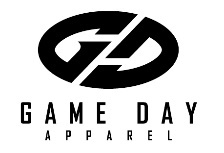 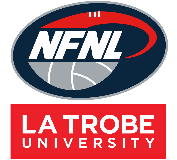 Netball Junior Uniform Order Form - Season 2023 Collection Method: Please type here:A Line Dress Styles: Please type here:*EL – Extra LengthNotes:Club logos require approval from the NFNLColour matching must be completed before order is processedOrder is NOT confirmed until club obtain receipt from the NFNLIf delivery is selected, someone must be present at address to sign for goodsPlease allow up to six (6) weeks for production of your orderEmail completed forms to Delwyn Berry at dberry@nfnl.org.auClubContact Name Contact EmailContact Number Date SubmittedDate RequiredNFNL Order Number (OFFICE USE ONLY)NFNL Order Number (OFFICE USE ONLY)Collect from Game DayCollect from Game DayDelivery (flat $35 courier fee)Delivery address if applicableStandard$ 77.28 inc GSTA LINE DRESSSize6Size8Size 10Size 12Size 14Size 16Size 18Size 20Size 22Size 24Size 26TOTAL4 Piece w/ sides Standard4 Piece w/ sides EL + 25mm4 Piece w/ sides EL + 50mm4 Piece w/ sides EL + 100mmNetball T-Shirt (Unisex) Priceinc GSTXS/6S/8M/10L/12XL/142XL/16TOTALNo Velcro$39.60With Velcro$43.45BIBS INTERLOCKPriceinc GSTQTY (SETS)Bibs – Velcro (set of 7)$100.54